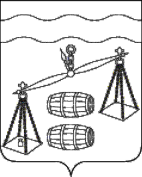 АДМИНИСТРАЦИЯ СЕЛЬСКОГО ПОСЕЛЕНИЯ«Село Богдановы Колодези»Калужская областьПОСТАНОВЛЕНИЕОт 20.07.2021г                                                                               № 24                                                      Об отчете об исполнении бюджета СП «Село Богдановы Колодези» за 1 полугодие 2021 года                     Рассмотрев  исполнение бюджета СП «Село Богдановы Колодези» за 1 полугодие 2021 года, администрация СП «Село Богдановы Колодези» ПОСТАНОВЛЯЕТ:1. Утвердить отчет об исполнении бюджета СП «Село Богдановы Колодези» за 1 полугодие 2021 года по доходам в сумме 656348 рублей 61 копейка, по расходам в сумме 674080 рублей 88 копеек, с дефицитом бюджета в сумме 17732 рубля 27 копеек.2. Утвердить исполнение доходов бюджета СП «Село Богдановы Колодези» за 1 полугодие 2021 года согласно приложению №1 к настоящему постановлению.3. Утвердить исполнение расходов бюджета СП «Село Богдановы Колодези» за 1 полугодие 2021 года по ведомственной структуре расходов согласно приложению №2 к настоящему постановлению.4. Утвердить исполнение расходов бюджета СП «Село Богдановы Колодези» за 1 полугодие 2021 года по разделам, подразделам классификации расходов согласно приложению №3 к настоящему постановлению.5. Утвердить исполнение источников финансирования дефицита бюджета по кодам классификации источников финансирования дефицита бюджета СП «Село Богдановы Колодези» за  1 полугодие 2021 года согласно приложению №4 к настоящему постановлению.	7. Направить отчет об исполнении бюджета СП «Село Богдановы Колодези» за 1 полугодие 2021 года на рассмотрение в Сельскую Думу СП «Село Богдановы Колодези».Глава администрацииСП «Село Богдановы Колодези»    _____________        Т. В. Кузнецова